Martfű Város Polgármesterétől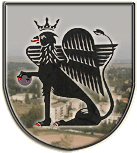 5435 Martfű, Szent István tér 1. Tel: 56/450-222; Fax: 56/450-853E-mail: titkarsag@ph.martfu.huJavaslataz önkormányzat 2017. évi költségvetésének megállapításáraMartfű Város Önkormányzata Képviselő-testületének 2017. január 26-i üléséreElőkészítette: Kontra Lajos irodavezetőVéleményező: Valamennyi bizottságDöntéshozatal: minősített többségTárgyalás: módja: nyilvános ülésTisztelt Képviselő-testület!Az Államháztartásról szóló 2011. évi CXCV törvény a 2016. év negyedik negyedévében az előző évek gyakorlatának megfelelően nem írta elő a 2017. évi költségvetési koncepció megtárgyalását, ezért 2017. évre vonatkozó költségvetési elgondolásainak végrehajtását a Jegyző és a Polgármester által jóváhagyott útmutató alapján készítették elő intézményeink.Az önkormányzati intézmények vezetői kézhez kapták a 2017. évi költségvetés elkészítéséről szóló útmutatót, melynek alapján teljes részletességgel dolgozták ki elemi szinten a 2017. évi költségvetésüket.Az intézményi költségvetéseket a 2017. januárban megtartott költségvetési egyeztető tárgyalások során jegyzőkönyv elkészítésével véglegesítettük.A polgármester, a jegyző, a pénzügyi vezető és az intézményvezetők tételesen egyeztették a bevételi és kiadási előirányzatokat. Az egyeztetés két fordulóban történt. A korrigált költségvetések bevételi és kiadási előirányzatait önkormányzatunk költségvetésébe beépítettük.Pontosításra kerültek a számításba jöhető források és azok összegei, valamint az anyagi lehetőségekhez igazodóan a felhasználások és azok mértékei.A tervegyeztetések során reális, az intézmények éves szintű működését biztosító költségvetések kerültek véglegesítésre.Magyarország 2017. évi központi költségvetéséről szóló 2016. évi XC. törvényt az Országgyűlés 2016. június 24-én léptette hatályba, így a tervezés során már rendelkezésre álltak a költségvetési törvényben az önkormányzatunkra vonatkozóan megállapított állami hozzájárulások jogcímei és összegei. Előterjesztésünk és rendelet-tervezetünk szerkezeti rendjének kialakításánál és tartalmi előírásainál az Államháztartási törvényben, valamint a költségvetési szervek tervezésének, gazdálkodásának, beszámolásának rendszeréről kiadott Kormányrendeletben leírtak alapján jártunk el, valamint a költségvetési rendelet mellékleteinek elkészítésekor figyelembe vettük az államháztartás számviteléről szóló 4/2013.(I.11.) Kormányrendeletet. Az Áht. 24.§ (3) rendelkezése szerint az önkormányzati költségvetési rendeletet 2017. február 15-ig kell a Képviselő-testület elé terjeszteni. A költségvetés megtárgyalását és elfogadását kétfordulósra tervezzük így biztosítva a Képviselő-testületnek a költségvetésünk alapos átgondolását. Első fordulóban a Képviselő-testület megtárgyalja, és további javaslatokat tesz a költségvetés összeállításához. A javaslatokat lehetőség szerint beépítjük.Önkormányzatunk 2016. január 01. napjával belső átalakításon ment keresztül. A Martfűi Városfejlesztési Nonprofit Kft. szervezete szerződéssel látja el az önkormányzat feladatainak egy részét, amely létszám átcsoportosítással is járt. A költségvetés II. fordulójáig a Kft. elvégzi a tényleges számításokat és ez alapján határozzuk meg a 2017. évi finanszírozást. Jelenleg a támogatási összeget a 2016. évi számokkal terveztük.A szociális területen Martfű Város Önkormányzata Gyermekjóléti és Szociális Szolgáltató Központ feladatai közül a szociális étkeztetés, a házi segítségnyújtás, az időskorúak nappali intézményi ellátás feladatát megállapodás, illetve testületi döntés alapján a Szolnoki Többcélú Kistérségi Társulás látja el. A feladattámogatás összegét szintén a 2016. évi számok alapján határoztuk meg, itt csak a Szolnoki Többcélú Kistérségi Társulás 2016. évi elszámolása után tudjuk meghatároznia havi támogatás összegét.A szociális étkeztetéshez az ebédet továbbra is a konyhánk biztosítja a kistérségen keresztül. A fenti változásokat mind összegszerűségben, mind létszámváltozásban figyelembe vettük a költségvetés összeállításakor.A költségvetés mellékletei közül az 5. 13., 14. számú mellékleteket a költségvetés tárgyalásának második fordulójára készítjük el.Önkormányzatunk 2016. évre vonatkozó pénzügyi tervének összeállítása az fentiekben leírt részletezés alapján készült.Bevételeink:1. Működési célú támogatások ÁHT-on belülrőlI. A helyi önkormányzatok általános működésének és ágazati feladatainak támogatásaItt mutatjuk be az önkormányzat feladat-finanszírozásához kapcsolódó bevételeket, valamint ezen bevételek tartalmazzák a beszámítás összegét, amely az éves iparűzési adó bevételünk közel egynegyede. A beszámítást a településen keletkező 1 főre jutó iparűzési adó alapján számolják. Az iparűzési adó emelkedő összeget mutat évek óta településünkön, melynek negatív hatása a beszámítás összegének növekedése. Ebben az évben is beillesztettünk egy tájékoztató oszlopot az 1. sz. mellékletbe, melyből lehet követni a beszámítás menetét. Láthatóan alig kap állami támogatást önkormányzatunk e feladatokra. Beszámítási körbe került az üdülőhelyi feladatok támogatása, amit előző években kötelezően turizmus, és idegenforgalmi feladatokra kellett felhasználni. A beszámítás után 7.788 e Ft illeti meg önkormányzatunkat, 2016. évben ezen a címen önkormányzatunk 8.799 e forintot kapott.Szolidaritási hozzájárulást önkormányzatunknak 2017. évben nem kell fizetnie.II. A települési önkormányzat köznevelési feladatainak támogatásaAz óvoda pedagógusok, segítők bértámogatása, valamint az óvoda működtetés támogatása került elszámolásra ezen a címen. A 2017. évi béremelések végrehajtásához biztosítottak támogatást az óvoda pedagógusok részére, valamint beépítésre került a 2017. évi szeptemberi bértámogatás is. Az óvoda működtetés támogatása emelkedett az előző évhez képest, viszont az óvoda pedagógusok munkáját segítők bértámogatása nem változott. Ezen a jogcímen 101 317 e Ft illeti meg önkormányzatunkat.III. A települési önkormányzat szociális és gyermekjóléti feladatainak támogatásaItt terveztük Martfű Város Önkormányzata Gyermekjóléti és Szociális Szolgáltató Központja feladataihoz kapcsolódó bevételeket. A támogatás leszűkült a család-és gyermekjóléti feladat támogatására.A bölcsődei ellátás feladatait is itt finanszírozzák az előző évnek megfelelő összeggel. A gyermeklétszám változás miatt van egy kis támogatásnövekedés.A gyermekétkeztetés is itt került megállapításra, egy komoly számítás és adatszolgáltatás előzi meg az állami támogatás megállapítását. A gyermekek étkeztetését biztosító dolgozók bértámogatása, valamint gyermekétkeztetés üzemeltetési támogatása címen kapott támogatás is bemutatásra kerül. Az üzemeltetés állami támogatás összegét miniszteri döntés hagyja jóvá, itt is figyelembe veszik a település adóerő képességét, mely alapján újabb 14 millió forint elvonást állapítottak meg a beszámítási összegen felül. A rezsiköltségek növekedésével, a gyermekétkeztetéshez csoportosított dolgozói létszám alapján, valamint az étkeztetett gyermekek létszámának köszönhetően az állami támogatás összességében emelkedett az előző évhez képestÚj elem az önkormányzatok szünidei étkeztetés támogatása, ezen a jogcímen 66 e Ft-ot kap önkormányzatunk.Összességében az előző évhez képest 4,3 millió forinttal több támogatást kapunk a gyermekétkeztetési jogcímeken.Előző évben pótfelmérés keretében egy kiegészítő támogatást építettek be a bölcsödében foglalkoztatott felsőfokú végzettségűek bértámogatás folyósítás fedezetére, ebben az évben eredeti költségvetésben kell szerepeltetni.IV. A települési önkormányzatok kulturális feladatainak támogatásaEzen a soron finanszírozzák a nyilvános könyvtári és közművelődési feladatokat települési létszámadatok alapján.Központosított előirányzatokEzen a jogcímen nem építünk be az eredeti költségvetésbe összeget, az évközi változásokat átvezetjük költségvetésünkön.Egyes szociális feladatok kiegészítő támogatásaMegszűntek a szociális feladatok központi finanszírozásai, illetve kifutó rendszerben működik néhány támogatási forma, melyekre 2016. évben még kapunk kis összegű állami támogatást. Az igényelt összegeket itt mutatjuk ki 80, ill. 90%-os támogatási arányban. Várható összege 10 e Ft, a tényleges utalás után kerül beépítésre költségvetésünkbe.Egyéb működési célú támogatások ÁHT-n belülrőlÁtvett pénzeszközök, védőnői hálózat finanszírozására szolgáló pénzeszköz, még konkrét összeg nem ismert, előző év bázisalapú tervezés. A közfoglalkoztatottak támogatására kapott pénzeszközöket is itt tartjuk nyilván. Önkormányzatunk továbbra is részt vesz e foglalkoztatás támogatásában. A közfoglalkoztatás létszám és költség adatai pontosan nem ismertek, de jelentős változás várható, ezért csak a már megkötött szerződésben (2017. január, február hóra) meghatározott összeget terveztük, ez 15 093e forinttal kevesebb az előző évben tervezett összegnél.2. Felhalmozási célú támogatás ÁHT-on belülrőlIlyen bevétellel a költségvetésünkben tervezéskor nem számolhatunk.3. Közhatalmi bevételekHelyi adókból származó bevételeink az iparűzési adóból, idegenforgalmi adóból, építményadóból, telekadóból, valamint gépjármű adóból származnak.Tervszámaink kialakításánál figyelembe vettük az elmúlt évben történt tényleges adóbefizetéseket, a december 20-i adófeltöltéseket és az adózóktól szerzett információkat, valamint az építmény és a telekadóval kapcsolatos testületi döntéseket.Építményadó: 2015. évben a legnagyobb építményadót fizető vállalkozás adómódosítást nyújtott be, ennek következtében 96 millió Ft adó visszafizetés keletkezett 2010-2015. közötti időszakra.Az építményadó tervezett bevétele 2017. évben jelentős emelkedést mutat ez köszönhető a 2017. évi testületi döntésnek, amely megemelte az építményadót Martfű területén. A fent említett 96 millió adómódosításnak még 2017. évre is van áthúzódó hatása, 58 349 e Ft visszafizetési kötelezettség terheli önkormányzatunkat. A vállalkozás nyilatkozott, egy összegben nem kéri vissza a túlfizetést, a bevallások benyújtásával és az abban szereplő összeg meg nem fizetésével kompenzálja kötelezettségünket. A tervezett bevételhez ezen összeget pénzforgalom nélkül könyveljük a vállalkozás bevallása után, a kötelezettséget is ezen összeggel csökkentjük. Előzetes számítás szerint 2017. szeptemberében már 9 millió Ft tényleges befizetési kötelezettség terheli a vállalkozást.Idegenforgalmi adót egy vállalkozó fizet településünkön évről évre emelkedő összegben.A tervezett iparűzési adó bevételünk 450 000 e Ft az előző évhez képest csökkenést mutat, óvatosabb tervezés következménye, a tényleges teljesülés csak a májusi bevallások után állapítható meg.A helyi adó ciklikussága miatt önkormányzatunk minden évben tartalékot képez az esetleges iparűzési adó összegének várható csökkenése miatt, melynek összege 20 millió forint. Gépjárműadóból a helyi magánszemélyek és vállalkozások által befizetett összeg 40 %-a illeti meg önkormányzatunkat 2013. január 1-jétől.Az egyéb közhatalmi bevételek egy részét a környezetvédelmi bírság teszi ki. Itt jelenik meg a helyi adókkal kapcsolatos pótlék, bírság összege is (várhatóan 1 000 e Ft.).4.	Működési bevételekBevételi előirányzataink az intézményeink által kimunkált, bevételi jogcímek szerint részletezett tervszámokon alapulnak. Igyekeztünk intézményeinknél minden számításba jöhető forrást feltárni, a teljességre törekedni és a gazdálkodás egyszerűsítését megtenni.A szolgáltatások ellenértéke a bérleti díjakat, az egészségház fenntartási költség hozzájárulását, közterület foglalási díjakat, valamint az üdülés bevételét tartalmazza.A közvetített szolgáltatások a továbbszámlázott energia, telefon és egyéb költségek bevételeit tartalmazza.Tulajdonosi bevétel a BÁCSVÍZ Zrt-től kapott bérleti díj összege.Ellátási díjak az étkezési térítési díjakat foglalja magába.Kiszámlázott termékek és szolgáltatások ÁFA- ját tételesen, bevételként tervezzük meg az értékesített termékeink, szolgáltatásaink számláiban felszámított, a vevők által megfizetett általános forgalmi adók összegeit.ÁFA visszatérülés, az étkezés után visszaigényelt forgalmi adót tartalmazza.Kamatbevétel képződik a pénzintézetnél vezetett bankszámlán lévő pénzkészlet és lekötött betét után. Jelentős csökkenés mutatkozik a jegybanki alapkamat csökkenése miatt, de továbbra is nagy odafigyeléssel folyamatosan lekötjük szabad pénzeszközeinket.Egyéb működési bevételek, ide tervezzük a sírhely értékesítés bevételét, IFA bevételét és az előző évi visszatérüléseket.Működési bevételeink jogcímek és intézmények szerinti részletezését az 2. sz. mellékletben mutatjuk be, mely összességében 90 198 e Ft.5. Felhalmozási bevételekAz önkormányzat a 2017. évi tervében ingatlan értékesítést nem tervez, a bérbeadást részesíti előnyben. Bevételünk a volt bérlakás értékesítésből származik (részletre vásárlás törlesztő részletei).6. Működési célú bevételekItt mutatjuk ki a Tiszazugi Leader Vidékfejlesztési Programiroda Nonprofit Kft. kölcsön visszafizetését, valamint a Martfűi Nonprofit Kft. kölcsön visszafizetését.7. Felhalmozási célú átvett pénzeszközökA korábbi években lakásépítéshez, lakásvásárláshoz és lakásfelújításokhoz nyújtott önkormányzati kölcsön törlesztő részleteit vettük számításba e jogcím alatt. 8. Finanszírozási bevételekTervezésre került a 2016. évi szabad maradvány várható összegéből 459 421 e Ft. Ez a 2017. évi felhalmozási kiadások fedezetére a költségvetési egyensúly megteremtésére szolgál.A teljes összeg felosztása a jogszabálynak megfelelően a zárszámadással együtt történik meg. A költségvetési bevételek 2017. évben összesen: 1 392 339 e Ft.Az Önkormányzat 2017. évre nem tervez hitel felvételt.Az önkormányzati szintű bevételi tervjavaslatunkat az 1. sz. mellékletben mutatjuk be. Az önállóan működő és önállóan működő és gazdálkodó intézmények bevételei a 2. sz. mellékletben láthatók. Kiadások1.Működési, fenntartási kiadásokAz önkormányzat 2017. évi költségvetési elgondolásainak, valamint az intézményeink részére megküldött tervezési útmutató alapján egységes szempontok szerint készültek el intézményeink költségvetés-tervezetei, melyekben részletesen kimunkálásra kerültek az intézmény-üzemeltetés költségigényei. Minden intézménynél áttekintettük a felhalmozási, karbantartási igényeket.A tervtárgyalások során az intézmények által kidolgozott tervszámok a jogos szükségletek és a reálisan figyelembe vehető lehetőségek alapján kisebb-nagyobb mértékben módosításra kerültek. Az egyeztetésekről jegyzőkönyvek készültek. A kiadások nagy részét az intézmények működéséhez szükséges bér és járulékai teszi ki továbbra is, melynek összege 413 246 e Ft. Az előző évhez képest jelentős növekedés tapasztalható, (az eltérés az előző évhez képest 4 240 e Ft, de itt figyelembe kell venni, hogy a közfoglalkoztatottak bér és járulék összege az előző évi tervezéskor 43 216 e Ft volt, 2017. évben 28 123 e Ft, melynek különbözete 15 093e Ft. Ez az összeg még hozzáadódik a bérnövekményhez). A közfoglalkoztatottak bérét az idén is beterveztük a már megkötött szerződéssel. A közfoglalkoztatás átalakul, nincs információ mennyiben érinti ez önkormányzatunkat. A jelentős összegű minimálbéremelkedést végrehajtottuk, amely egyre több dolgozónkat érint önkormányzati szinten. Sok 40 év feletti életkorral rendelkező munkatárs szakmai minimálbért keres, mind közalkalmazottként, mind köztisztviselőként, ez bérfeszültségeket okoz. A személyi juttatás pótlék formája már szinte minden területet érint, több dolgozónak például 3 féle pótlékot kell havonta folyósítani. Új elem a pedagógiai munkát közvetlenül segítők pótléka, amely 2016. decembertől lépett be. A kulturális ágazatban dolgozók ígért 15%-os pótléka még nem ismert, beépítése csak a jogszabály ismerete után lehetséges. Az óvoda pedagógusok januári és a szeptemberi béremelkedését beterveztük. A köztisztviselőknek az előző évek gyakorlata szerint semmilyen központi személyi juttatást nem biztosítottak.Az intézményekben adható béren kívüli juttatást, az előző évvel megegyező összegben 8 000 Ft/hó pénzbeli juttatásként terveztük 2017. évben. A köztisztviselők esetében a Cafetéria rendszert állami költségvetésben meghatározott bruttó 200 000 Ft-tal terveztük, amely a járulékokat is tartalmazza.Dologi kiadások tervezése az előző évi tényszámok figyelembevételével történt. Az energia költségek tervezésekor figyelembe vettük a Sportcsarnok szigetelését, fűtés korszerűsítését, a Városházára telepített napelemeket.A működéshez szükséges feladatokhoz a pénzeszköz takarékosan, de minden területen biztosított. A rendszeres beszállítókat versenyeztettük, a legkedvezőbb ajánlatokat adó vállalkozókkal szerződéseket kötöttünk.A 2017. évi költségvetés 3. sz. melléklete tartalmazza az önkormányzat létszámadatait. A martfűi önkormányzat létszámkerete az intézményi részletezés szerint összesen 96 fő. A közfoglalkoztatottak létszámát az eredeti költségvetésben 102 főre terveztük február végéig. A közfoglalkoztatást kiemelten fontos feladatnak tartja önkormányzatunk. Az önkormányzat költségvetési kiadásai között (16.sz. melléklet) részletesen szerepeltetjük a szociális ellátásokról alkotott helyi rendeletünkben foglaltak szerinti ellátási formák várható szükségleteit. Tervezett összege 19 100e Ft. Az intézményi működési kiadásokkal kapcsolatos számszaki előirányzatainkat intézményi részletezésben, valamint önkormányzat összesen összegben a 3. sz. melléklet szemlélteti. A Képviselő-testület az önkormányzati intézmények költségvetési támogatását 456 635 e Ft-ban határozza meg a 4. sz. melléklet szerinti részletezettségben. Az intézmények önkormányzati finanszírozás igénye nőtt 14 371 e Ft-tal az előző évhez képest, melynek oka, az önkormányzat személyi juttatás növekedése.Intézményi kiadások tervezéséhez:Gyermekjóléti és Szociális Szolgáltató Központ: az intézmény feladatait tervezéskor két főágra bontottuk: szociális feladatok ellátására, valamint a konyha működtetésére.Az intézmény eredeti előirányzata 714 e forinttal nőtt az előző évhez képest. Az intézmény működtetési költségeiben jelentős változás nem történt. A dologi kiadásokat csökkentettük, sor került a kötelező átsorolásokra, a minimálbérből eredő béremelésekre, a pótlékok számítására.Dologi kiadásokkal 2016. évben nagyon takarékosan gazdálkodtak. Az étkezők létszámának csökkenése, - az előző évhez képest - csökkentettük az intézmény dologi kiadását.Felhalmozási kiadásokra a legszükségesebbeket terveztük be.Játékvár Óvoda és Bölcsőde: Engedélyezett létszámváltozás az intézménynél nem történt. A bért pontosan betervezték. Béremelést januártól a kötelező átsorolások, a minimálbérre történő kiegészítések jelentették (az óvodapedagógusok munkáját segítő személyeknél szinte mindenki ezen a béren foglalkoztatott). Betervezték az óvodapedagógusok szeptemberi béremelését, valamint az óvodapedagógus minősítésből adódó bérnövekményt, melyre fedezetet az állam biztosít. A bölcsődében dolgozók is kiegészítő pótlékot kapnak, a felsőfokú végzettségű dolgozóknak illetménykiegészítés jár. Új pótlékrendszert vezettek be a pedagógiai munkát közvetlenül segítők részére, amely beépítésre került a személyi juttatások közé.Az illetmény emeléseket egyre kisebb mértékben fedezi az állami költségvetés. A személyi juttatás növekménye az előző évhez képest 20 175 e Ft. A dologi kiadásokat közel azonos szinten terveztük, (-166 e Ft) az intézmény takarékosan gazdálkodik.Felhalmozási kiadásokra csak a legszükségesebbeket terveztük az eredeti költségvetésben, a később megvalósítandó beruházásokat, felújításokat a fedezettel nem rendelkező feladatok közé soroltuk.Városi Művelődési Központ és Könyvtár: Az engedélyezett létszám nem változott, 12 fő. Ezen intézményünk költségvetését a legnehezebb megtervezni. Feladata nem statikus, évközben folyamatosan új feladatokat kaphat. Az előző évi számviteli változások miatt viszont szükséges a tevékenységek elvégzéséhez kapott összegeket előirányzatokon belül tartani. A személyi kiadás közel az előző évi szinten lett tervezve, a kötelező átsorolások, és a minimálbérre kiegészítések szerepelnek többletként az előző év eredeti előirányzatához képest.A dologi kiadások növekedése 3 925 e Ft. A növekedés oka, a téli időjárás fűtési költségeinek növekedése (nem energia hatékony épület). A kolbásztöltő rendezvény költségit is beterveztük, a jégpálya kiadásai is emelték az intézmény dologi kiadásait. Tervezésre került az „art” mozi működtetési kiadása 5 898 e Ft (bevétele 5 461 e Ft). A rendezvénykeret összege tartalmazza az Örökzöld Tisza Fesztivál költségeit 7 000 e Ft+Áfa, valamint az ünnepnaptári keretet 5 775 e Ft + Áfa összegben. 2017-ben a nemzetközi kapcsolatok tervezett költsége 3 544 e Ft.Az intézményi felhalmozási kiadások között könyvtári könyvek -kisértékű eszköz- beszerzése szerepel 900 e Ft.Polgármesteri Hivatal: az engedélyezett létszám nem változott, béremelkedés itt sem volt, csak a minimálbér, és a kötelező átsorolások miatti bérnövekmény látható. Az elmúlt évekhez hasonlóan idén sem került sor központi bérintézkedésre. A személyi kiadások között annyi változás történt, hogy a polgármester illetménye a Hivatal személyi kiadásaiból, átkerült az önkormányzat személyi kiadásaiba. Tervezésre került a bruttó 200 e Ft/fő/év, az állami költségvetésben megállapított Cafetéria összege. A dologi kiadások kismértékben nőttek az épületen belüli karbantartásokkal, indokolt a szakadt padlószőnyegek cseréje, valamint a szalagfüggönyök javítása. Terveztük a közterület felügyelő, valamint az anyakönyvvezetők ruhaköltségét is. A gázenergia kiadásokat alacsonyabb szinten terveztük az előző évihez képest (kondenzációs kazán beépítése miatt). Nagy összegű kiadások az adóval kapcsolatos postai kiadások, ezek csökkentése nem lehetséges.Önkormányzat: A legszélesebb körű feladat-ellátási tevékenységet látja el ez a szervezet, ezért is mutatjuk be a 16. sz. mellékletben részletesen a költségeit. Az önkormányzat feladatellátásában változás következett be. Testületi döntés alapján az önkormányzat kötelezően ellátandó feladatai egy részét szerződéssel, a Martfűi Városfejlesztési, Ingatlankezelői és Hulladékgazdálkodási Szolgáltató Önkormányzati Nonprofit Kft. végzi el. A karbantartási feladatokat is a Kft látja el intézményi szinten. A Kft feladat-finanszírozására az előző év időarányos, havi finanszírozását biztosítjuk az első két hónapban. Az éves támogatás, illetve a 2016. évi elszámolás elkészül a költségvetés tárgyalásának második fordulójáig, akkor teszünk javaslatot a támogatás összegére.Nagy odafigyeléssel és feladatai pontos számbavételével terveztük az intézmény 2017. évi gazdálkodását. A bevételek nagy része az önkormányzatnál jelenik meg és elég szerteágazó a kiadási feladatköre is. A város összes ingatlanvagyonát az Önkormányzatnál tartjuk nyilván, ezt azért emelem ki, mert a beruházásoknál, felújításoknál látható, hogy az intézményi épületek felhalmozási kiadásait az Önkormányzatnál terveztük be. Személyi kiadások, 6 fő engedélyezett létszám, itt sem volt béremelkedés, csak a kötelező átsorolások és a minimálbérre kiegészítés történt meg, valamint a havi 8 000 Ft/fő béren kívüli juttatást terveztük. A személyi kiadások között szerepel a képviselők és külső bizottsági tagok juttatása, megbízási díjak, és a polgármester személyi kifizetéseit is ide terveztük. A dologi kiadások is csökkentek az előző év tervezési adataihoz képest. Az orvosi ügyelet költségei megfeleződtek és az általános iskola költségeiből csak a 2016. évről áthúzódó közüzemi díjakat terveztük.Ellátottak pénzbeli juttatása 19 100 e Ft.A működési célú támogatási összegeket a tavalyi szinten terveztük. A sport támogatása egy összegben szerepel, felosztását a költségvetés második fordulójának tárgyalásakor határozzuk meg. Az átadott pénzek közé került a Tiszaföldvári Önkormányzati Tűzoltó Parancsnokság 2017. évi támogatása. A Szolnoki Többcélú Kistérségi Társulás részére működési előleget terveztünk 18 561 e Ft összegben. Általános tartalékok közé 50 millió Ft összegben terveztünk előirányzatot, előre nem látható feladatok elvégzésére. Az iparűzési adó ingadozás kiküszöbölésére 20 000 e forintot terveztünk a céltartalékok között. A céltartalékokat tételesen felsoroltuk a 16. sz. mellékletben. 2.	Felhalmozási kiadásokAz önkormányzati szinten felhalmozási kiadásként javasolt 507 693 e Ft összegű előirányzatunk egy része közvetlenül megjelenik intézményeink költségvetési kiadásai között. A fenti összeg tartalmaz 54 988 e Ft felhalmozási céltartalékot. Ezen feladatoknak kötött a felhasználásuk (9. melléklet). Az előző évekhez képest hatalmas a felhalmozási összeg. Az adósággal nem rendelkező önkormányzatok támogatását beterveztük a testület által meghatározott feladatokra 181 millió forint összegben. A fenti 507 693 e Ft összeg mellett a 18. mellékletben bemutatjuk a fedezettel nem rendelkező, de megvalósításra váró feladatok felsorolását, amely nem szerepel a 2017. évi költségvetési összegekben. Ennek fedezete ebben az évben nehezen teremthető elő annyira kifeszített a költségvetés. A számviteli rend változása miatt a beruházások között mutatjuk ki a kisértékű tárgyi eszközök beszerzéseit is. Ezek egyik része a legszükségesebb szakmai gépek és berendezések megvásárlására vonatkoznak, valamint épületingatlanaink és azok berendezéseinek szükségszerű felújítását hivatottak megvalósítani, másik része pedig már az előző években vállalat feladatként jelenik meg.Felújítási feladataink elvégzését indokolttá teszi az ingatlanok állagmegóvása, a nagyobb épületkárok elkerülése. Az Önkormányzat feladatonkénti felhalmozási kiadásait a 9. melléklet tartalmazza.A 8. mellékletben mutatjuk be az Önkormányzatnál 2017. évben megvalósuló európai forrásból finanszírozott projekteket mely nemleges.A működési és felhalmozási célú bevételek, és kiadások mérlegét a 6. melléklet mutatja be.Költségvetési gazdálkodásunk egyensúlyának biztosítására a 459 421 e Ft összegű előző évi maradványt javaslunk előirányozni. Az Önkormányzat számviteli mérlegét tartalmazza a 10. melléklet.7. melléklet az Önkormányzat hitelállományát mutatja be, mely nemleges.A közvetett támogatások várható éves kihatásairól a 11. mellékletben adunk számot.A 12. mellékletben önkormányzatunk több éves kötelezettséggel járó kiadásait szemléltetjük.A 15. melléklet az önkormányzat 2016. évi Környezetvédelmi Alap felhasználás előirányzatát tartalmazza.A 18. melléklet a fedezettel nem rendelkező kiadások tételeit mutatja be.Tisztelt Képviselő-testület!Tisztelettel kérem a Képviselő-testületet az előterjesztés megvitatására és javaslataik megtételére.Martfű, 2017. január 17.								    Dr. Papp Antal								     polgármesterLátta:	Szász Éva	           jegyző 